VENUESWORKSHOPMagyar Nemzeti BankAddress: 1054 Budapest, Szabadság tér 8-9.Phone: +36 (1) 428-2600Web address: english.mnb.huACCOMODATIONK+K Hotel Opera ****Address: 1065 Budapest, Révay utca 24. Phone: +36 (1) 269-0222Web address: en.kkhotels.com/startseite/DANUBE CRUISE WITH DINNER (Thursday)Pier PaulanerAddress: 1051 Budapest, Jászai Mari tér 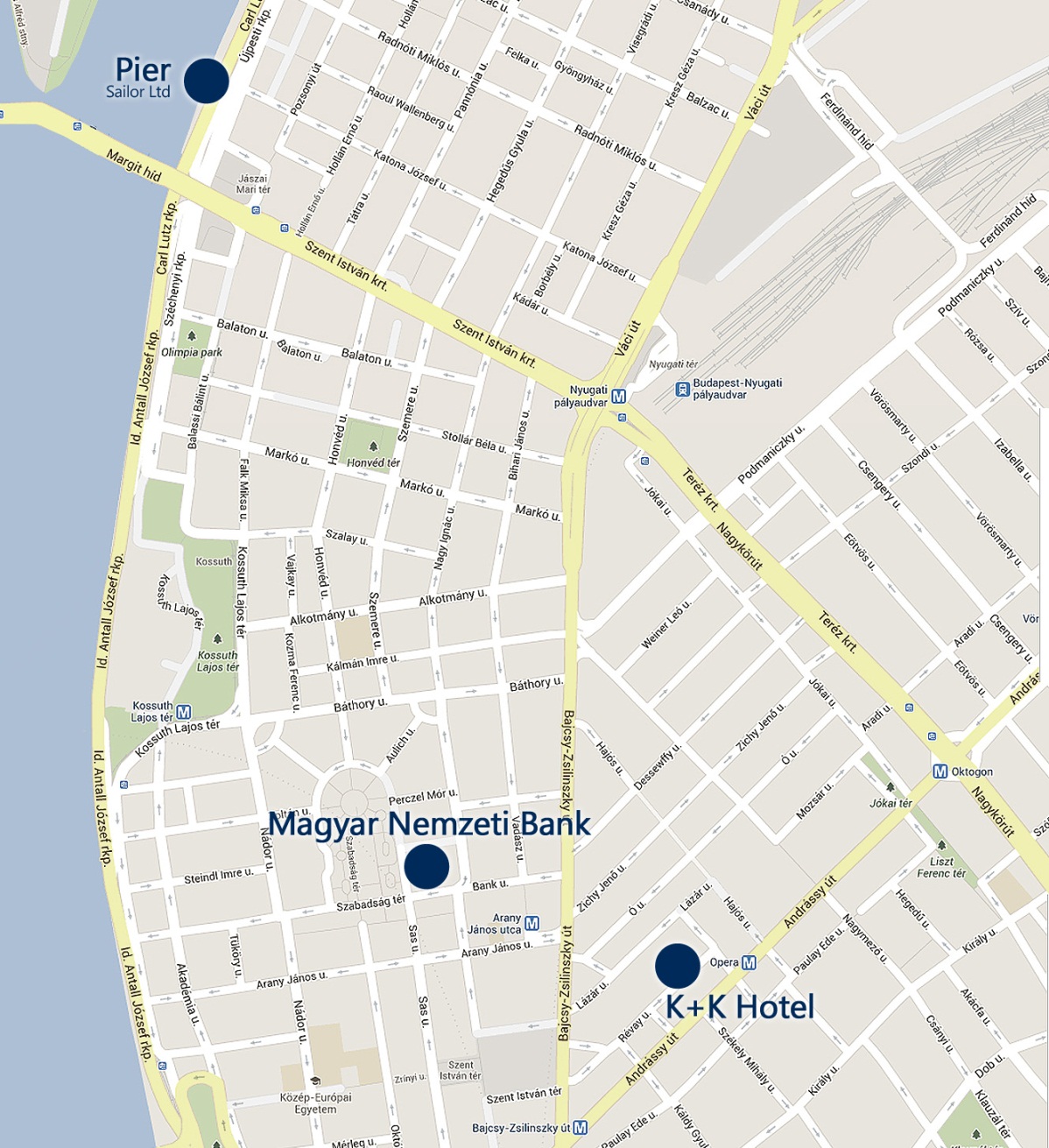 